How are they faring?South Australia's 2021 Report Card for children and young peopleSouth Australia’s annual Report Card reveals how our youngest citizens are faring in:Health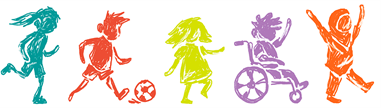 SafetyWellbeingEducationCitizenshipKey prioritiesTo improve outcomes for South Australian children and young people, all oversight and advocacy bodies and state and local government agencies continue to work together on these six priority areas:Priority for action 2022Outcomes at a glanceIn summary, most of South Australia’s children and young people are faring well and ...are in good healthare in safe circumstanceshave a positive sense of wellbeingare undertaking educationare developing skills for civic lifeAreas of concern include:Some experience poorer outcomes because of...economic and social inequalities; intergenerational disadvantage; social, built environment and transport barriers; being in out-of-home care and/or detention.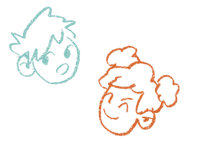 Children and young people make up 21% of South Australia's population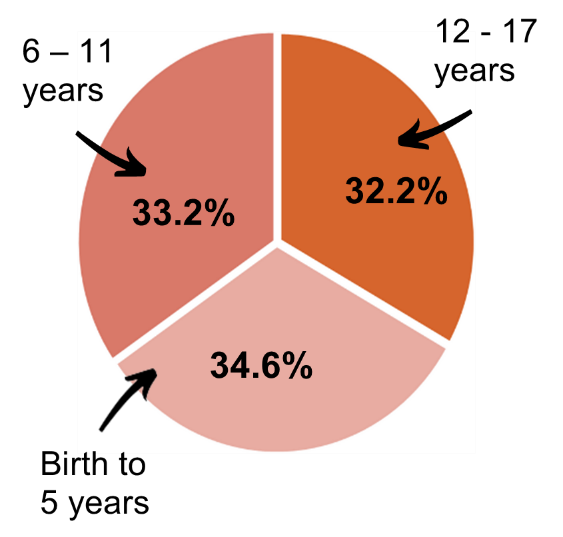 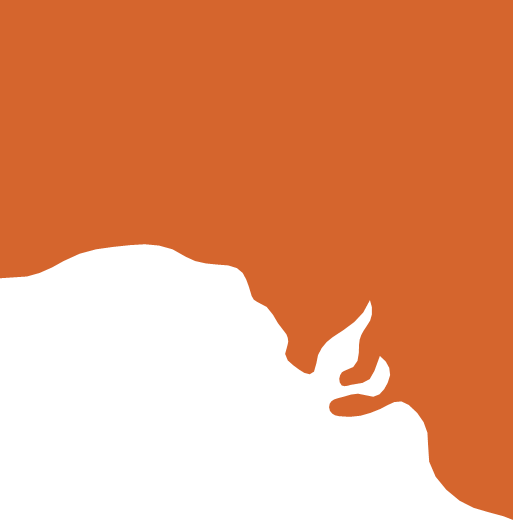 There were 369,400 children and young people under 18 years estimated to be living in South Australia in 2021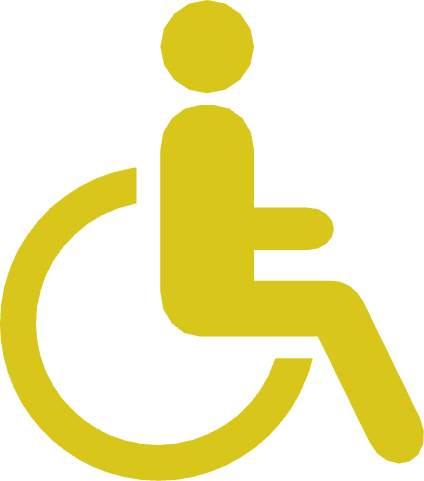 16.7% live with disability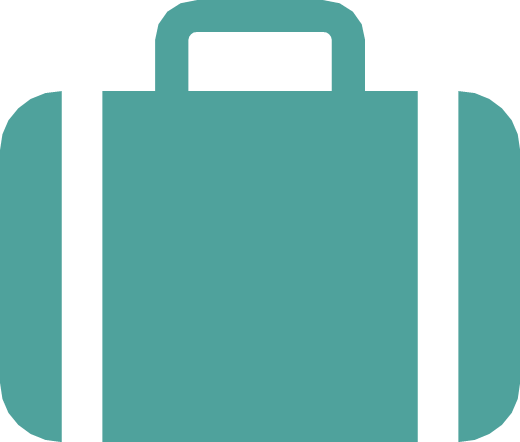 1.12% live in out-of-home care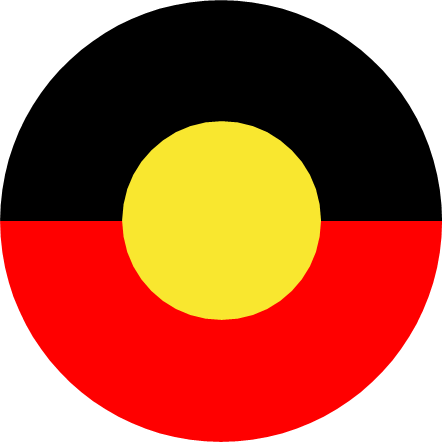 4.9% are AboriginalChildren entering the education system with unidentified disabilities and developmental delaysIncreasing obesity rates of children and young people, particularly of adolescent girlsPoorer outcomes for Aboriginal children and young peopleMental health concerns for children and young people (especially those from disadvantaged areas)Dual status’ children and young people who are involved in both the child protection and the youth justice systemsMonitoring the impacts of the Covid-19 pandemicAddressing data gaps and data quality for improved decision making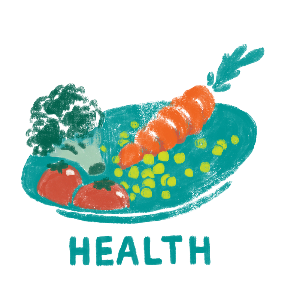 Most …babies are born healthy children enjoy a healthy early lifeyoung people appear to be thriving physically97% of Aboriginal 5-year-olds and 95% of all 5-year-olds were fully immunised in 202010% of young people reported ever having smoked tobacco in 201780% of children and young people consider themselves to be in good or excellent health in 2021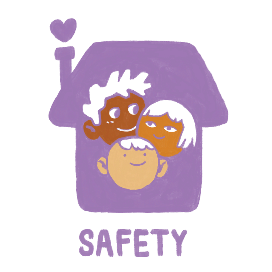 Most …live in safe housingare safe from preventable injury, abuse and neglect, and crime79% of children and young people live in households without financial stress99% of children and young people have housing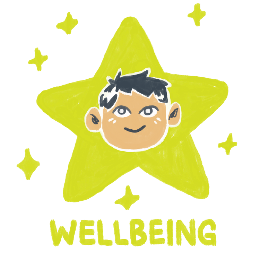 Most …feel connected to family, friends and culture and are optimistic about lifeparticipate in cultural or organised activities, such as sportYear 4 to Year 10 students...88% participate in organised activities outside of school82% feel optimistic about life78% participate in organised sport or recreational physical activities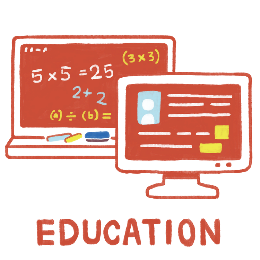 Most …report having positive learning experiencesare fully engaged in school, further education, training or workare achieving minimum standards in reading, writing and numeracy88% of young people (15-19years) are fully engaged in school, work, or further education and training in 202167% of government Year 1 students met the expected achievement in their 2021 Year 1 phonic screening check90% of young people completed a senior secondary certificate of education qualification or equivalent in 2019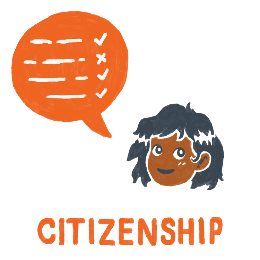 Most …are developing skills for living an independent lifewant to be active citizens, participate in their communities and have their ideas and views considered89% of Year 9 students met or exceed minimum standard in reading (2021)66% of 19-year-olds have their driver’s licence (2018)8% obesity4,100 were in out-of-home care in 2020, up from 3,800 (2019)11% of children and young people do not have at least one close friend24% of children starting school were developmentally vulnerable (2018)13% of babies born to Aboriginal mothers were of low birthweight (2019)37% of all children and young people in out-of-home care at 30 June 2020 were Aboriginal2/5 children and young people did not feel connected to an adult at school80% Aboriginal school attendance rate in 2019 (on average, students miss one day of school per week)2,200 children and young people were the subjects of substantiations of notifications in 2019-20